〔別紙１〕職員全員へお願いしたいこと１　手指消毒の徹底（１）１ケア１手指消毒しましょう　●手指消毒するタイミング●食事介助、排泄介助などの後は、必ず手洗いする手洗いは30秒程度かけて水と石けんで丁寧に洗う（２）十分な量のアルコール消毒を衣服や身体への噴霧や、靴底の消毒は効果がない２　感染防護具の適切な着用（１）手袋・エプロンを着用するタイミング※休憩室、スタッフステーションでは手袋、エプロン不要（２）手袋・エプロンをこまめに１ケア・１人ごとに交換３　環境整備（１）　こまめに換気・こまめに消毒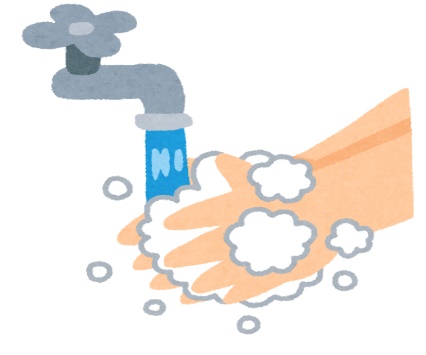 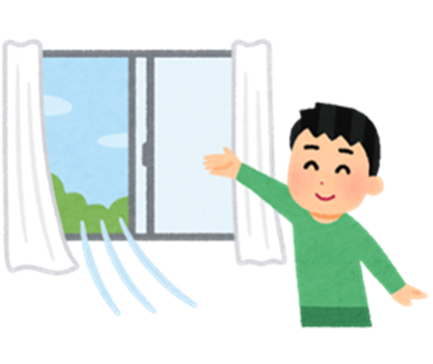 入所者に触れる前　･･･居室に入る前、廊下などで利用者に触れる前入所者に触れた後ドアノブ、手すり、ベッド柵、椅子、物品などに触れた後手袋を外した後、エプロンを外した後① 手指消毒は、15秒以上かけてしっかり消毒できる量を手にとる陽性者・濃厚接触者に触れるときは常時　･･･廊下などでの誘導時も食事介助・排泄介助を行うとき（入所者全員）①１人に対応した後は、すぐに手袋、エプロンを外す　→外した手袋・エプロンはすぐにゴミ箱へ① 換気の目安：30分に1回以上、数分間程度、窓を全開にする② 消毒の方法：机やドアノブ、スイッチなどは、消毒液がしみこんだクロスで拭く（噴霧はダメ）③ 床にものは置かない